Anleitung für das Braillebild: Spielplatz10 Zeilen mit bis zu 28 Formen Ein Nachmittag auf dem SpielplatzSchön ist es, sich mit Freunden auf dem Spielplatz zu treffen. Was gibt es da alles zu entdecken? Auf der linken Seite hängen an einem rechtwinkligen Gestänge zwei Schaukeln nebeneinander. Wer möchte, kann auch fünf Stufen des Kletterturms erklimmen, der sich neben den Schaukeln befindet. Rechts neben dem Kletterturm steht ein Reck, an dem man nach Lust und Laune turnen kann.Belebe den Spielplatz und braille deine Freunde dazu. Vielleicht hast du auch Lust, einen Untergrund zu malen oder aufzukleben.So geht’sTippe die Zeichen mit Hilfe der folgenden Anleitung auf der Punktschriftmaschine. Zwei oder drei Großbuchstaben wie zum Beispiel „AU“ oder „SCH“ sind Kürzungen. Alle Zeichen findest du in unserem Alphabet.15mal Leerzeichen, Punkte 3,5, 3mal c, Fragezeichen14mal Leerzeichen, CH, 5mal c, p14mal Leerzeichen, Punkte 4,5,6, 5mal Leerzeichen, l14mal Leerzeichen, Punkte 4,5,6, 5mal Leerzeichen, lw, 2mal Doppelpunkt, Punkte 2,5,6, 2mal Doppelpunkt, Ausrufezeichen, Doppelpunkt, Punkte 2,5,6, 2mal Doppelpunkt, Ausrufezeichen, 2mal Doppelpunkt, w, Doppelpunkt, Ausrufezeichen, Doppelpunkt, Punkte 2,5,6, Doppelpunkt, rPunkte 4,5,6, 2mal Leerzeichen, Punkte 4,5,6, 2mal Leerzeichen, l, Leerzeichen, Punkte 4,5,6, 2mal Leerzeichen, l, 2mal Leerzeichen, Punkte 4,5,6, Leerzeichen, p, c, CH, Leerzeichen, lPunkte 4,5,6, 2mal Leerzeichen, Punkte 4,5,6, 2mal Leerzeichen, l, Leerzeichen, Punkte 4,5,6, 2mal Leerzeichen, l, 2mal Leerzeichen, Punkte 4,5,6, Leerzeichen, p, c, CH, Leerzeichen, lPunkte 4,5,6, 2mal Leerzeichen, Punkte 4,5,6, 2mal Leerzeichen, l, Leerzeichen, Punkte 4,5,6, 2mal Leerzeichen, l, 2mal Leerzeichen, Punkte 4,5,6, Leerzeichen, p, c, CH, Leerzeichen, l, Leerzeichen, Punkte 4,5,6, 4mal Doppelpunkt, lPunkte 4,5,6, 2mal Leerzeichen, Punkte 4,5,6, 2mal Bindestrich, l, Leerzeichen, Punkte 4,5,6, 2mal Bindestrich, l, 2mal Leerzeichen, Punkte 4,5,6, Leerzeichen, p, c, CH, Leerzeichen, l, Leerzeichen, Punkte 4,5,6, 4mal Leerzeichen, lPunkte 4,5,6, 13mal Leerzeichen, Punkte 4,5,6, Leerzeichen, p, c, CH, Leerzeichen, l, Leerzeichen, Punkte 4,5,6, 4mal Leerzeichen, lSo sieht das Bild aus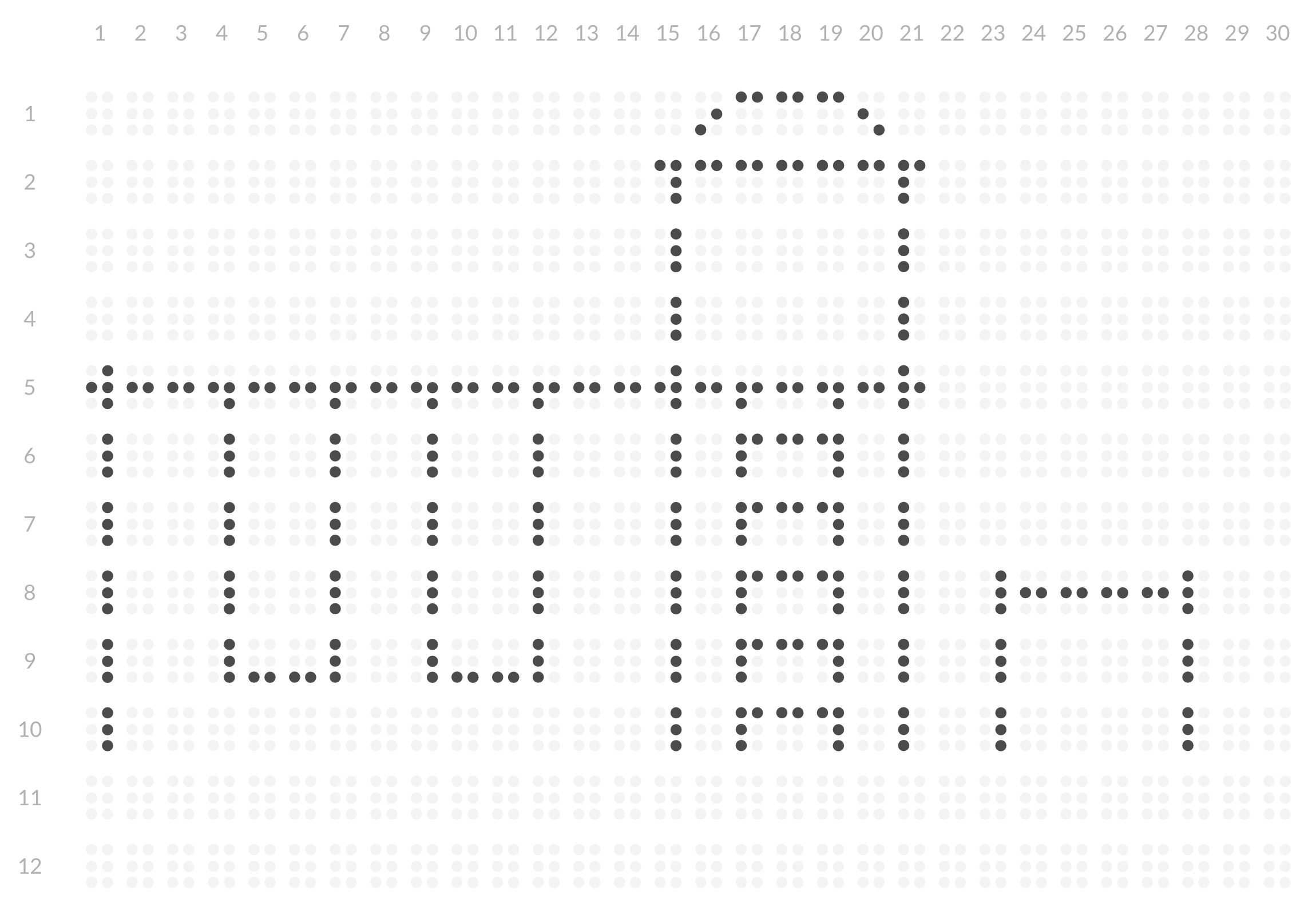 